COGNOME ______________________________________________  NOME _______________________________________  PATTO EDUCATIVO DI CORRESPONSABILITA’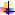 IL CONSIGLIO D’ISTITUTOVISTO il D.P.R. del 21 novembre 2007 n. 235VISTA la Nota Ministeriale del 31 luglio 2008EMANA il seguente Patto Educativo di CorresponsabilitàP r e m e s s a1. Il presente patto educativo costituisce la dichiarazione esplicita dell’operato della scuola e viene redatto dal Consiglio d’Istituto in quanto in esso sono rappresentate le diverse componenti della comunità scolastica, ivi compresi i genitori.2. I destinatari naturali del patto educativo sono i genitori, ai quali la legge attribuisce in primis il dovere di educare i figli (Art. 30 della Cost., Artt, 147, 155, 317 bis c.c.).3. L’obiettivo del patto educativo è quello di impegnare le famiglie, fin dal momento dell’iscrizione, a condividere con la scuola i nuclei fondanti dell’azione educativa.4. Con il patto di corresponsabilità si pone in evidenza il ruolo strategico che può essere svolto dalle famiglie nell’ambito di un’alleanza educativa che coinvolga la scuola, gli studenti ed i loro genitori ciascuno secondo i rispettivi ruoli e responsabilità.5. Il “patto” è lo strumento attraverso il quale declinare i reciproci rapporti, i diritti e i doveri che intercorrono tra l’istituzione scolastica e le famiglie. Esso serve per rafforzare la condivisione da parte dei genitori delle priorità educative e del rispetto dei diritti e dei doveri di tutte le componenti presenti nella scuola.6. Il Patto di corresponsabilità si inserisce all’interno di una linea di interventi di carattere normativo e amministrativo attraverso i quali si richiamano ruoli e responsabilità di ciascuna componente della comunità scolastica: dirigenti scolastici, docenti, studenti e genitori.7. La responsabilità del genitore e quella del “precettore” per il fatto commesso da un minore affidato alla vigilanza di questo ultimo, non sono tra loro alternative, giacché secondo la normativa vigente,  l’affidamento del minore alla custodia di terzi, se solleva il genitore dalla presunzione di “culpa in vigilando”, non lo solleva da quella di “culpa in educando”, rimanendo comunque i genitori tenuti a dimostrare, per liberarsi da responsabilità per il fatto compiuto dal minore pur quando si trovi sotto la vigilanza di terzi, di avere impartito al minore stesso un’educazione adeguata a prevenire comportamenti illeciti. (Cass. Sez.3°, 21/09/2000, n. 12501; 26/11/1998 n. 11894).8. La sottoscrizione del patto educativo di corresponsabilità dovrà avvenire contestualmente all’iscrizione alla singola istituzione scolastica”.Termini del patto di corresponsabilitàLA SCUOLA SI IMPEGNA A:creare un clima educativo di serenità e cooperazione, che favorisca la crescita responsabile delle bambine e dei bambini della scuola dell’infanzia e delle alunne e degli alunni della scuola primaria e secondaria di primo grado, che educhi al rispetto delle differenze ed inclinazioni individuali, prevenendo situazioni di disagio, di pregiudizio e di emarginazione; realizzare i curricoli disciplinari nazionali e le scelte progettuali, metodologiche e pedagogiche elaborate nel PTOF tutelando il diritto ad apprendere; offrire agli alunni, tramite i suoi operatori, modelli di comportamento corretto, rispettoso delle regole, tollerante, responsabile, disponibile al dialogo ed al confronto;realizzare curricoli disciplinari attenti allo sviluppo delle competenze, nella consapevolezza di appartenere ad una dimensione europea, secondo l’organizzazione didattico-metodologica prevista nel Piano triennale dell’offerta formativa;procedere alle attività di verifica e di valutazione in modo congruo rispetto ai programmi e ai ritmi di apprendimento, chiarendone le modalità e motivando i risultati;informare con regolarità le famiglie riguardo alla situazione scolastica dei figli, in merito alla frequenza, ai risultati conseguiti, alle difficoltà emerse, ai progressi registrati nelle varie discipline ove presenti, agli aspetti inerenti al comportamento; prestare ascolto, attenzione, assiduità e riservatezza ai problemi degli studenti, così da ricercare ogni possibile sinergia con le famiglie;offrire attrezzature e sussidi didattico-tecnologici adeguati;favorire l’acquisizione dell’uso consapevole delle tecnologie digitali;garantire un ambiente salubre e sicuro;per contrastare i fenomeni di bullismo e cyber bullismo la scuola si impegna a individuare un docente referente con il compito di coordinare le iniziative di prevenzione e di contrasto del bullismo e del cyberbullismo;promuovere l’educazione all’uso consapevole della rete internet e ai diritti e doveri connessi all’utilizzo della tecnologia informatica;prevedere misure di sostegno e rieducazione di minori, a qualsiasi titolo coinvolti in episodi di bullismo e cyberbullismo;informare tempestivamente le famiglie degli alunni eventualmente coinvolti in atti di bullismo e cyberbullismo;far rispettare le nuove indicazioni contenute nelle integrazioni al Regolamento d’istituto applicando nei casi previsti le sanzioni.LA FAMIGLIA SI IMPEGNA A:prendere visione del Regolamento di Istituto e fungere da supporto all’osservanza dello stesso per assicurare un sereno svolgimento delle attività;partecipare alla vita della scuola, conoscerne e sostenerne l’azione educativa;impostare un dialogo costruttivo con i docenti e il dirigente, instaurando rapporti corretti nel rispetto dei ruoli;mantenere aperta la comunicazione con i docenti e con la scuola attraverso la costante consultazione del registro elettronico e la lettura del diario, firmando tempestivamente gli avvisi e partecipando ai colloqui scuola-famiglia;sostenere i propri figli nel lavoro a scuola e a casa e assicurare la frequenza e la puntualità alle lezioni, limitando le uscite anticipate e gli   ingressi posticipati ai motivi di trasporto documentabili e ai casi   eccezionali;intervenire, con coscienza e responsabilità, rispetto ad eventuali danni provocati dal figlio a carico di persone, arredi, materiale didattico, anche con il recupero e il risarcimento del dannovigilare sull’uso delle tecnologie da parte dei ragazzi, con particolare attenzione ai tempi, alle modalità, agli atteggiamenti conseguenti, nella consapevolezza che eventuali responsabilità ricadano nel ‘culpa in educando e culpa in vigilando dei genitori’ (Art.2048 cod. civ. 1° c.)per contrastare i fenomeni di bullismo e cyber bullismo la famiglia si impegna a prendere visione del Regolamento di Istituto così come integrato alla luce della normativa in materia di bullismo e cyberbullismo;educare i propri figli ad un uso consapevole e corretto dei dispositivi telematici, nel rispetto della privacy e della dignità propria ed altrui;esercitare un controllo assiduo sui comportamenti messi in atto dai propri figli, non minimizzando atteggiamenti vessatori giustificandoli come ludici;prestare attenzione a qualsiasi segnale di malessere o di disagio che possa far supporre nella scuola l’esistenza di rapporti minati da comportamenti di bullismo e cyberbullismo;informare l’Istituzione Scolastica se a conoscenza di fatti veri o presunti individuabili come bullismo o cyberbullismo che vedano coinvolti, a qualunque titolo, i propri figli o altri studenti della scuola;collaborare con la Scuola alla predisposizione ed attuazione di misure di informazione, prevenzione, contenimento e contrasto dei fenomeni suddetti.LO STUDENTE, COMPATIBILMENTE CON LA PROPRIA ETÀ, SI IMPEGNA A:considerare il diritto allo studio e la scuola come una conquista sociale, un’opportunità, un valore aggiunto nella propria vita;conoscere e rispettare rigorosamente il Regolamento di Istituto e dare valore   e significato ai propri comportamenti corretti, civili e educati;prendere coscienza dei personali diritti-doveririspettare se stesso/a, il dirigente, i docenti, il personale ausiliario, tecnico e amministrativo, i compagni e le attrezzature osservando le regole della convivenza civile;rispettare l’igiene personale e indossare abiti consoni al contesto scolastico;usare un linguaggio consono nei confronti dei docenti, dei compagni, e di tutto il personale della scuola;adottare un comportamento corretto ed adeguato alle diverse situazioni;attuare comportamenti adeguati alla salvaguardia della sicurezza propria e degli altri in condizioni ordinarie e straordinarie di pericolo;rispettare i tempi previsti per il raggiungimento degli obiettivi del proprio curricolo, mettendo in atto un atteggiamento responsabile nell’esecuzione dei compiti richiesti;accettare, rispettare, aiutare gli altri e i diversi da sé, comprendendo le ragioni dei loro comportamenti;utilizzare dispositivi digitali nel massimo rispetto di se stessi e degli   altri, come occasioni di crescita e apprendimento e mai di sopruso o   prevaricazione;per contrastare i fenomeni di bullismo e cyber bullismo lo studente si impegna a prendere visione del Regolamento di Istituto così come integrato alla luce della normativa in materia di bullismo e cyberbullismo;utilizzare in modo consapevole e corretto i dispositivi telematici, nel rispetto della privacy e della dignità propria ed altrui;distinguere i comportamenti scherzosi, propri ed altrui, da ogni possibile degenerazione degli stessi in atti, fisici o verbali, lesivi della    dignità, denigratori, minacciosi o aggressivi;denunciare episodi di bullismo e cyberbullismo, che vedano coinvolti studenti della scuola sia come vittime, sia come bulli o cyberbulli;collaborare ad ogni iniziativa della scuola volta ad informare, prevenire, contenere e contrastare fenomeni di bullismo e cyberbullismo.APPENDICE COVID-19La scuola si impegna a:realizzare gli interventi di carattere organizzativo, nei limiti delle proprie competenze e con le risorse a disposizione, nel rispetto della normativa vigente e delle linee guida emanate dalle autorità competenti; mettere in atto tutte le migliori soluzioni didattiche e organizzative per garantire il servizio scolastico anche in periodo di emergenza sanitaria;  intraprendere azioni di formazione e aggiornamento del personale scolastico in tema di competenze digitali al fine di implementare e consolidare pratiche didattiche efficaci con l’uso delle nuove tecnologie, utili anche nei periodi di emergenza sanitaria, a supporto degli apprendimenti di bambini e alunni;  intraprendere iniziative di sviluppo delle competenze digitali a favore delle bambine, dei bambini, delle alunne e degli alunni e, ove possibile, delle famiglie;  predisporre interventi di supporto psicopedagogico, nei limiti delle risorse disponibili, a favore di docenti, alunni e famiglie, per la gestione dei vissuti stressanti e traumatici legati all’emergenza sanitaria.La famiglia si impegna a:prendere visione della documentazione relativa alle misure di prevenzione e contenimento della diffusione del SARS-CoV-2 pubblicata dall’Istituto e   informarsi costantemente sulle iniziative intraprese dalla scuola in materia;  monitorare quotidianamente lo stato di salute del proprio figlio e degli altri membri della famiglia, e, nel caso di sintomatologia respiratoria o febbre (anche nei tre giorni precedenti), tenerlo a casa e informare immediatamente il proprio medico di famiglia o il pediatra, seguendone le indicazioni e le disposizioni;fornire i dispositivi di protezione previsti dalla normativa e individuati dalla scuola tra le misure di prevenzione e contenimento dell’epidemia (ad es.   mascherina/e, gel disinfettante ecc.) recarsi immediatamente a scuola per prelevare il proprio figlio in caso di manifestazione improvvisa di sintomatologia riferibile a COVID-19 (febbre, sintomi respiratori), garantendo la costante reperibilità di un familiare o di un delegato, durante l’orario scolastico;contribuire allo sviluppo dell’autonomia personale e del senso di responsabilità del proprio figlio e promuovere i comportamenti corretti nei confronti delle misure adottate in qualsiasi ambito per prevenire e contrastare la diffusione del virus;garantire il puntuale rispetto degli orari e delle procedure di accesso/uscita dalla scuola e di frequenza scolastica del proprio figlio e non inviare il figlio a scuola senza il certificato medico nei casi ove è previsto;di dare indicazioni al/la proprio/a figlio/a di non lasciare materiale personale a scuola, se non strettamente necessario, e di non lasciare materiale personale sotto il proprio banco, in particolare fazzoletti di carta usati, per consentire la pulizia e l’igienizzazione quotidiana degli ambienti scolastici;in caso di sospensione delle attività didattiche e attivazione della DDI (Didattica Digitale Integrata), supportare il proprio figlio e collaborare con i docenti per lo svolgimento regolare delle attività didattiche in modalità digitale. Lo studente, compatibilmente con l’età, si impegna a:prendere coscienza delle semplici regole per prevenire e contrastare la diffusione del SARS CoV2 suggerite dalla segnaletica, dagli insegnanti, dal   personale collaboratore scolastico e applicarle costantemente; prendere visione, rispettare puntualmente e promuovere il rispetto tra le compagne e i compagni di scuola di tutte le norme previste dalla documentazione di Istituto relativa alle misure di prevenzione e contrasto alla diffusione del virus;avvisare tempestivamente i docenti in caso di insorgenza durante l’orario scolastico di sintomi riferibili al COVID-19, per permettere l’attuazione del   protocollo di sicurezza e scongiurare il pericolo di contagio diffuso;collaborare attivamente e responsabilmente con gli insegnanti, gli altri operatori scolastici, le compagne e i compagni di scuola, nell’ambito delle attività didattiche in presenza e a distanza, ovvero con l’ausilio di piattaforme digitali, attivate per l’emergenza sanitaria, nel rispetto del   diritto all’apprendimento di tutti e dei regolamenti dell’Istituto. In caso di attivazione della DDI, rispettare durante le video lezioni, le norme di comportamento previste dal regolamento di Istituto e di disciplina.I sottoscritti _______________________________ e ________________________________Genitori dell’alunn_  _____________________________________________________   dichiarano di aver preso visione e di condividere il  Patto di Corresponsabilità Educativa. Firma di entrambi i genitori____________________________________________________________________________________________Data ___________________